Depth of Learning expectations in musicChris Quigley Essentials curriculumPre-Milestone (Reception)Milestone 1 (Year 1 and 2)Milestone 2 (Year 3 and 4)Milestone 3 (Year 5 and 6)+I am a performer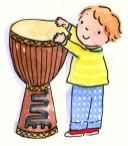 I can play my instruments safely and pick them up and put them down quietlyI can sit or stand to performI can remain quiet whilst waiting for a turn (stop and start)I can watch and follow the leader’s signalsTo take part in singing accurately following a melodyFollow instructions on how and when to sing or play an instrumentMake and control long and short sounds using voice and instrumentsImitate changes in pitchSing from memory with accurate pitchSing in tuneMaintain a simple part within a group (ensemble)Pronounce words within a song clearlyShow control of voicePlay notes on an instrument with care so that they are clear Perform with controlled breathing (voice) and skillful playing (instrument)Sing or play from memory with confidence. • Perform solos or as part of an ensemble. • Sing or play expressively and in tune. • Hold a part within a round. • Sing a harmony part confidently and accurately. • Sustain a drone or a melodic ostinato to accompany singing. • Perform with controlled breathing (voice) and skillful playing (instrument).Identify and use expressively the interrelated dimensions of music with increasing sophistication (such as through extended use of tonalities, different types of scales and other musical devices). Develop vocal and/or instrumental fluency, accuracy and expressiveness.I am a composer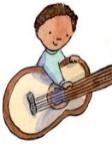 I can take turns at pattern makingI can put my sounds together with someone else’s• Create a sequence of long and short sounds.Clap rhythms. • Create a mixture of different sounds (long and short, loud and quiet, high and low). • Choose sounds to create an effect. • Sequence sounds to create an overall effect. • Create short, musical patterns. • Create short, rhythmic phrases.• Compose and perform melodic songs.• Use sound to create abstract effects. • Create repeated patterns with a range of instruments. • Create accompaniments for tunes. • Use drones as accompaniments. • Choose, order, combine and control sounds to create an effect. • Use digital technologies to compose pieces of music.• Create songs with verses and a chorus.• Create rhythmic patterns with an awareness of timbre and duration. • Combine a variety of musical devices, including melody, rhythm and chords. • Thoughtfully select elements for a piece in order to gain a defined effect. • Use drones and melodic ostinati (based on the pentatonic scale). • Convey the relationship between the lyrics and the melody. • Use digital technologies to compose, edit and refine pieces of music.• Compose, extend and develop musical ideas by drawing on a range of musical structures, styles, genres and traditionsPre-Milestone (Reception)Milestone 1 (Year 1 and 2)Milestone 2 (Year 3 and 4)Milestone 3 (Year 5 and 6)+I can transcribe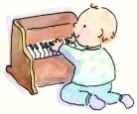 I can use pictures to represent and organize sounds • Use symbols to represent a composition and use them to help with a performance.• Devise non-standard symbols to indicate when to play and rest.• Recognise the notes EGBDF and FACE on the musical stave• Recognise the symbols for a minim, crotchet and semibreve and say how many beats they represent.• Use the standard musical notation of crotchet, minim and semibreve to indicate how many beats to play• Read and create notes on the musical stave. • Understand the purpose of the treble and bass clefs and use them in transcribing compositions. • Understand and use the # (sharp) and ♭ (flat) symbols. • Use and understand simple time signatures.Use the stave other relevant notations appropriately and accurately in a range of musical styles, genres and traditionsI can describe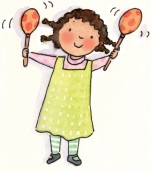 I can explore sounds and classify sound makers e.g. shake, tap, scrape / I can choose sounds to accompany a song or story  (Timbre)I can differentiate between loud and quiet sounds (Dynamics)I can differentiate between high and low sounds / I can show changes in pitch using tuned percussion e.g. steps, slides, jumps (Pitch)Identify the beat of a tune. • Recognise changes in timbre, dynamics (loud and quiet) and pitch (high and low).• Use the terms: duration, timbre, pitch, beat, tempo, texture and use of silence to describe music. • Evaluate music using musical vocabulary to identify areas of likes and dislikes. • Understand layers of sounds and discuss their effect on mood and feelings.• Choose from a wide range of musical vocabulary to accurately describe and appraise music including:      • pitch      • dynamics      • tempo      • timbretexture      • lyrics and melody      • sense of occasion      • expressive      • solo     • rounds     • harmonies     • accompaniments     • drones     • cyclic patterns     • combination of musical elements     • cultural context. Describe how lyrics often reflect the cultural context of music and have social meaning• Appreciate and understand a wide range of musical contexts and styles to inform judgments